                             The White Way                           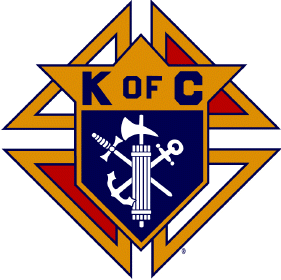                 Chief Justice Council #2586 Bogota-Teaneck, New Jersey                                                           October 2014Chief Justice White Council 2586 has earned the Columbian Award for 2013-2014 from our Supreme Council. This is the 2nd consecutive year The Council has earned this award. The award is given out to councils that meet a list of goals and also have been active in charitable programs throughout the year.This award was present to the council by our District Deputy Warren Hodges. He expressed how proud he was to present this award to Chief Justice White Council especially since this is his home council.Chief Justice White Council continues to grow and has increase membership of the past several years. The Council has been involved in several very important charity drives. The Council has made a commitment to have any annual Alzheimer fundraising Pasta Dinner and will be having the second annual event on Friday November 21, 2014.On Saturday September 13, 2014 Chief Justice White Council had an Installation of new officers. This event was held at the Council Hall in Teaneck and there was a luncheon to follow for all attendees. Our new Chaplin Father Tim Graff Pastor of Saint Joseph’s Parish in Bogota, was also installed at this event. Our District Deputy conducted the installation.The Council has changed our meeting dates back to our original meeting dates. We now meet on the 1st and 3rd Thursday of each month.      The Council web-site has a complete schedule of events and changes for the Columbian year 2014-2015. Grand Knight’s MessageDear Brothers,It is with a deep sense of pride that I was installed as the Grand Knight of Chief Justice White Council #2586.     I am honored to be chosen to lead this historic council. I had the opportunity to express this to my fellow officer at the installation ceremony.  Our continued focus will be on the principles of the order Charity, Unity, Fraternity and Patriotism.I had an officers meeting as soon as I was elected Grand Knight and we planned our event schedule for the year ahead. The entire schedule is posted on the web-site and I encourage all members to go to this site on a regular basis. One of our Council’s special fundraising events is our Alzheimer’s Pasta Dinner. Last year there were many members that could not attend, however they sent in donations to our council and listed Alzheimer’s donation in the memo section of their check. We are again asking our brothers to be generous and send in donations for this event if you cannot attend. I am asking our members to make every effort to attend our meetings. We understand everyone has a busy life and it becomes difficult to attend. I am asking members to do your best make a meeting or two every once in a while. Your opinion is invaluable and needed. I look forward to working with all my brothers.SincerelyNick Barese Grand KnightCurrent Events in ProgressWe are currently collecting eyeglasses for the needy at both parishes. St Joseph’s in Bogota and St Anastasia’s in Teaneck. This is an ongoing event that will continue for the next few months. Anyone that wishes to leave unused eyeglasses or sunglasses can deposit them in the rear of each church. Look for the box marked glasses/Knights of Columbus.The month of October is right to life month and we are currently collecting diapers at Saint Anastasia’s for needing mothers. Your help is greatly appreciated.We are also currently selling tickets for our annual calendar raffle. The drawing month is December. Tickets are available through the end of November. They are available at each meeting.___________________________________________________________________Upcoming EventsThe Following is list if upcoming events through the end of 2014 for a complete list please visit our website Teaneckknights.org or Bogotaknights.org.October 25, 2014 (Saturday) ----------------- Mass at the Veterans Home in Paramus N.J. 10AMNovember 1-2, 2014 (Sat-Sun) --------------- Ministry Weekend at St. Anastasia’s Church after all Masses 
                                                                             Knights information table and membership drive.November 9, 2014(Sunday) ------------------ Breakfast fundraiser at Applebee’s in Hackensack N.J. 8AM to 10AMNovember 21, 2014(Friday) ------------------ Alzheimer’s Pasta Dinner at our Hall from 5PM to 8PM December 13, 2014 (Saturday) -------------- Breakfast with Santa/Toys for Tots at our from 8AM to 11AM Please be advised that the Mass is open to Brother Knights only.All other events are open to all Brother Knights, your family and friends. Please attend.Lastly if you are receiving this newsletter by regular mail, please send us your e-mail address we would like to send all future newsletters electronically. It will help the council save postage cost. 